UNIDAD DIDÁCTICA Nº 6: LOS METALES1.- PROPIEDADES DE LOS METALES:Una de las clasificaciones que se pueden hacer de los materiales es dividirlos en metales y no metalesLas propiedades comunes de los metales son:Densidad: suele ser elevada, por lo que se hunden rápidamente en el agua.Estado físico: todos son sólidos a temperatura ambiente, excepto el mercurio y el galio.Brillo: suelen reflejar la luz en menor o mayor grado.Conductividad: son buenos conductores tanto del calor como de la electricidad.Ductilidad: la mayoría de ellos se pueden transformar en hilos cuando se estiran.Maleabilidad: la mayoría de ellos se pueden transformar en láminas.Tenacidad: resisten fuerzas externas como los golpes.2.- TIPOS DE METALES:De los 106 elementos conocidos, 86 son metalesIndustrialmente se clasifican distribuyéndolos según si contienen o no una mayor parte de hierro, por lo que se distinguen entre FERROSOS y NO FERROSOS:Ferrosos: Aceros y fundiciones.No ferrosos: Aluminio, cobre, cinc estaño, plomo, titanio, cromo, bronce, , etc....Aleaciones: Es un material metálico formado por la fusión de dos o más metales puros. Ejemplos: Latón, bronce, …Metal pesado: es el que posee una densidad alta. Mercurio, talio, y el plomo tienen una densidad muy alta ( 11 kg/dm3). Presentan una alta toxicidad para el ser humano.3.- PROCESO DE OBTENCIÓN DEL HIERRO:Preparación del mineral:Extracción: El mineral se extrae de minas, que pueden estar a cielo abierto o ser subterráneas.Trituración: Después se tritura el mineral hasta que mida menos de 5 cm.Separación: Mediante sistemas magnéticos se prepara la parte útil (mena) de la ganga.Sinterización: el mineral se funde con carbón y cal para obtener fragmentos más grandes.Obtención: El mineral sinterizado se funde en el alto horno para obtener el hierro	Alto Horno:El alto horno puede llegar a medir 10 m de ancho en su base y 80 m de altura, se obtiene una primera fundición de hierro (arrabio), que más tarde puede ser utilizada para la obtención de aceros u otras aleaciones.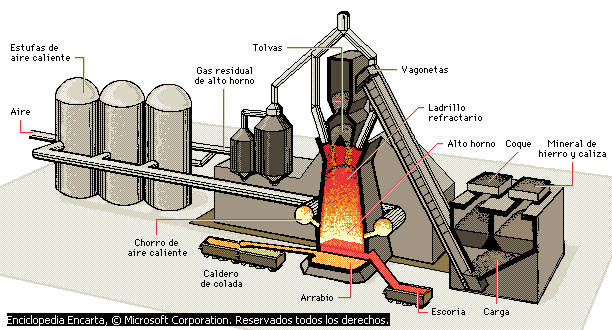 4.- REPERCUSIONES MEDIOAMBIENTALES DE LA EXPLOTACIÓN DE LOS METALES:El plomo y el mercurio son altamente contaminantes si se liberan directamente en la naturaleza.Los demás metales también contaminan pero principalmente en los procesos de extracción, obtención y de utilización de los metales.Durante la extracción: Provoca un gran impacto por el gran movimiento de tierras y en las aguas, debido a la limpieza del mineral, esto crea residuos altamente contaminantes si no son tratados adecuadamente.Durante la obtención: Aqui se crean cantidad de residuos y humos que se produce en los altos hornos  que son contaminantes. Además la gran cantidad de consumo energético que requieren.Durante la utilización: Cuando se acaba la vida útil de los objetos y máquinas metalicas, generan residuos de díficil y costoso tratamiento. Es importante el reciclaje de estos metales para volverlos a utilizar.5.- METALES:FUNDICIÓN: Es un mineral ferroso que contiene hierro y una proporción de carbono que oscila entre el 1,76% y el  6,67%. El carbono mejora sus propiedades ya que el hierro es blando y frágil y se corroe con facilidad.Se utiliza para fabricar elementos como mobiliario urbano (bancos), tapas de alcantarilla, etc...ACERO:Es un material ferroso, su proporción de carbono oscila entre 0,03% y 1,76%Es muy empleado ya que es duro, tenaz y resistente a los esfuerzos.Se utiliza para fabricar, alambres, tornillos, vigas, etc...Una variedad del acero es el inoxidable, que lleva tambien cromo y níquel, que lo hacen más resistente a la corrosión y obtiene un aspecto más brillante.Se utiliza en cocinas, cuberterías instrumental quirúrgico, etc...COBRE:Es un metal dúctil, maleable, de color rojizo.Cuando se oxida adquiere un color verdoso.Presenta una buena conductividad térmica y eléctricaSe utiliza para fabricar cables eléctricos y tuberías...a partir del cobre se obtienen dos aleaciones muy útiles: el bronce y el latónBRONCE:Es una aleación de cobre y estaño. La proporción de estaño varia entre 6% y el 20%presenta una ductilidad y tenacidad elevada.Es resistente a la corrosión, por lo que se utiliza para la construcción de hélices de barcosTambien se emplea para fabricación de elementos de decoración.Es el material del que están hechas las campanas.LATÓN:Es una aleación de cobre y cinc, de color dorado que resiste bien la corrosión.Es fácil de trabajar, por lo que se utiliza en orfebrería y bisuteríaTambién se fabrican bisagras, tornillos e instrumentos musicales.ALUMINIO:Es el metal más abundante en la naturaleza y se obtiene del mineral llamado BAUXITAEs muy dúctil y maleableDe baja densidadBuen conductor del calor y la electricidad y muy resistente a la corrosión.Se fabrican con él,  latas, cables, escaleras, puertas, ….Para mejorar sus propiedades mecánicas se alea con otros metales, por ejemplo en la fabricación de llantas de para las ruedas de vehículos.CINC:Es de color blanco azulado y de escasa resistencia mecánicaen contacto con el aire adopta una coloración grisácea porque se recubre de una capa de óxido que lo protege de la corrosión.Se utiliza en cubiertas de edificios, canlones, señalización de carreteras, etc...ESTAÑO:Es un metal de color blanco brillante, muy blando y no se oxida a temperatura ambiente.Tiene un punto de fusión muy bajo.Se utiliza para fabricar la HOJALATA, que es una lámina de acero recubierta de una capa de estaño.También se emplea , mezclado con plomo, como material para soldar.PLOMO:Tiene un color gris plateado, es muy denso, maleable y buen conductor de la electricidad y el calor.Se utiliza como protección de las radiaciones peligrosas, en las baterías y acumuladores, en la industria pesquera y en la del vidrio para darle más dureza.Las tuberías de las casas antiguas suelen ser de plomo.TITANIO:es un metal de color gris brillante, muy duro y resistente a los esfuerzos mecánicos.Se utiliza en medicina para fabricar prótesis, tambien se emplea en la fabricación de accesorios deportivos y en la industria aeroespacial.6.- EL TRABAJO CON METALES:Existen dos maneras de trabajar los objetos de metal:Mecanización: Directamente sobre ellos, empleando herramientas (cortar, serrar, limar taladrar y soldar)Conformación: Aprovechando sus propiedades plásticas para darles forma.Técnicas de mecanización:Tijeras de plancha: para cortar el metal generalmente en planchas.Lima: para rebajar y pulir metalesSierra de arco: para serrar el metal. El dentado de estas sierras debe ser más pequeño cuanto mas duro sea el metal.Taladro: para agujerear el metal. Se usan brocas especiales para el metal.Técnicas de conformación:Conformado por moldeo:Fundición: el metal caliente en estado líquido se vierte en un molde.Conformado por deformación:En caliente:Forja: se golpea el metal caliente y al rojo vivoLaminación: Se obtienen láminas finas mediante rodillos.Extrusión: Se hace pasar el metal por un orificio para obtener un perfil.En frío:Embutición: Se obtienen piezas semejantes a las de un moldeTrefilado: Se obtienen alambres haciendo pasar el material por orificios de diametros decrecientes.(Síntesis ACT. 1 a 10 PÁG. 72)